        Комиссия по делам несовершеннолетних и защите их прав администрации Варненского муниципального района  совместно с субъектами профилактики и представителями судебной и правоохранительной системы,  в целях развития уровня информированности и правовой грамотности несовершеннолетних и взрослых, профилактики распространения среди молодежи культуры насилия, популяризации движений, пропагандирующих противоправное поведение, оправдывающих насилие и жестокость, пробуждающих совершать насильственные действия в отношении сверстников и педагогов («колумбайн», «скулшутинг», «буллинг» и «кибербулинг»),  проводит на территории района в период  01 по 30 ноября 2023 г. межведомственную профилактическую акция «Я и Закон».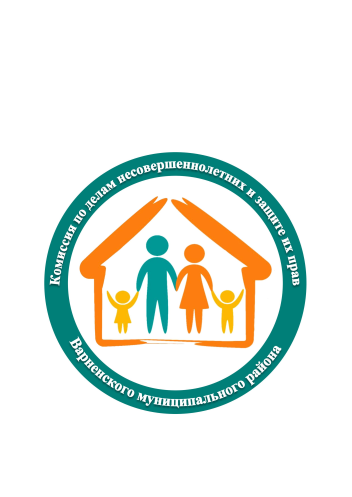    План проведения акции размещен на сайте районной администрации в разделе «Администрация» – «Структура»  –  «Отдел по делам несовершеннолетних и защите их прав» и  сайтах субъектов профилактики.       В рамках организации Дня правовой помощи детям и гражданам прокуратура Варненского района, адвокаты, нотариус 20 ноября будут осуществлять прием несовершеннолетних и законных представителей  по вопросам соблюдения прав и законных интересов несовершеннолетних.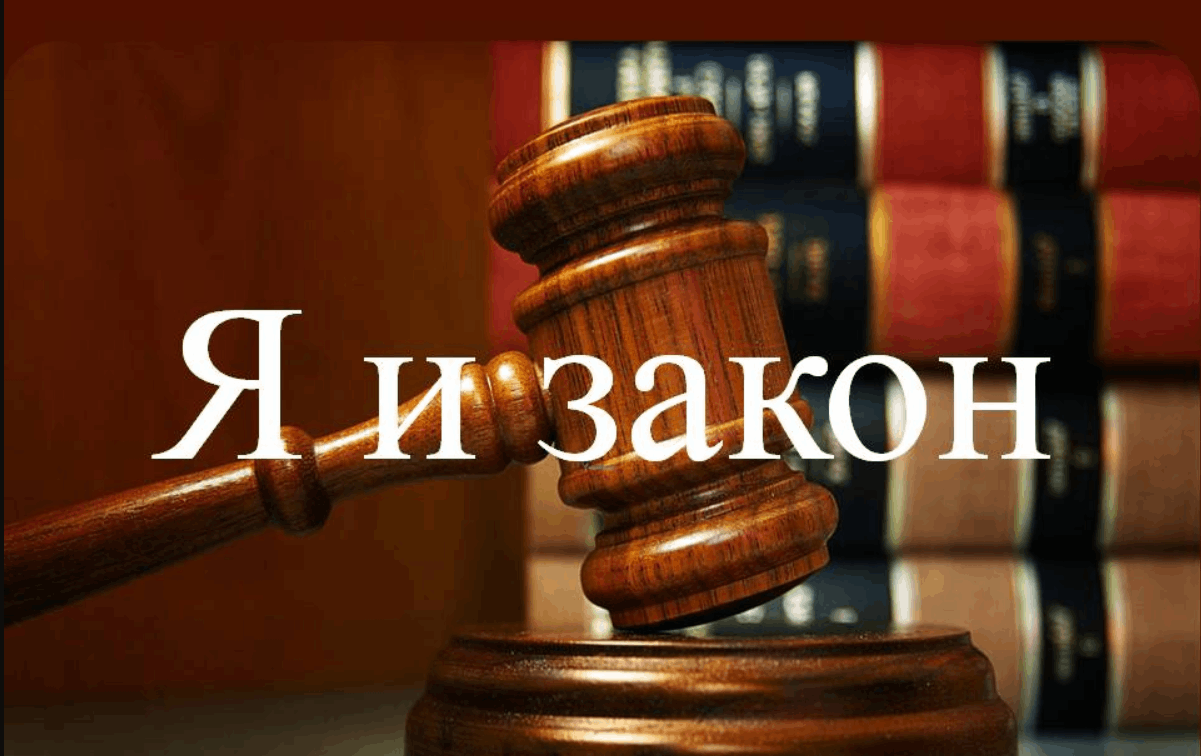    ОКУ центр занятости населения  Варненского района оказывает консультацию несовершеннолетним и законным представителям  по вопросам трудоустройства по телефону: 2-60-30.       Со своими проблемами можно обратиться в службу экстренной психологической помощи  по  Единому Общероссийскому телефону доверия для детей, подростков и их родителей    8-800-2000-122 